Fruit From the Vine 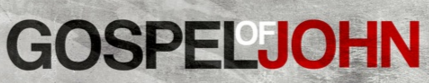 (John 15) Sermon Notes Handout: Week Fifteen “I am the vine; you are the branches. If you remain in Me and I in you, you will bear much fruit; apart from Me you can do nothing.” John 15:5The best way to secure Christian conduct is to cultivate communion with Christ… Get more of the sap into the branch, and there will be more fruit. Have more of the life of Christ in the soul, and the conduct and the speech will be more Christlike. A. MaclarenSermon Outline:What is the purpose of the Vine? What does it mean to bear fruit?What does it mean to “remain” in Christ?Creating the fruit is not up to us.What does it mean to be “thrown away?”“I have told you this so that My joy may be in you.” (verse 11)Questions for Reflection               The True Vine (John 15)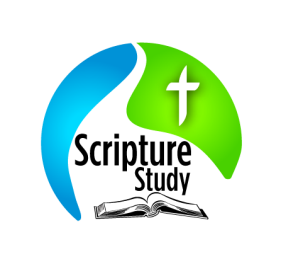                       Scripture Study Notes: Week Fifteen"I am the true vine, and my Father is the gardener. 
John 15:1 

 "I am the vine; you are the branches. If a man remains in me and I in him,he will bear much fruit; apart from me you can do nothing. 
John 15:5The Vine and the Branches (John 15:1-8)Christ-like Love (John 13:9-17)Persecutions Predicted (John 15:18-25)Coming Testimony and Rejection (John 15:26-27)Personal Prayer Points from this Passage: